Activity 5.4.5 Tangents in the Coordinate Plane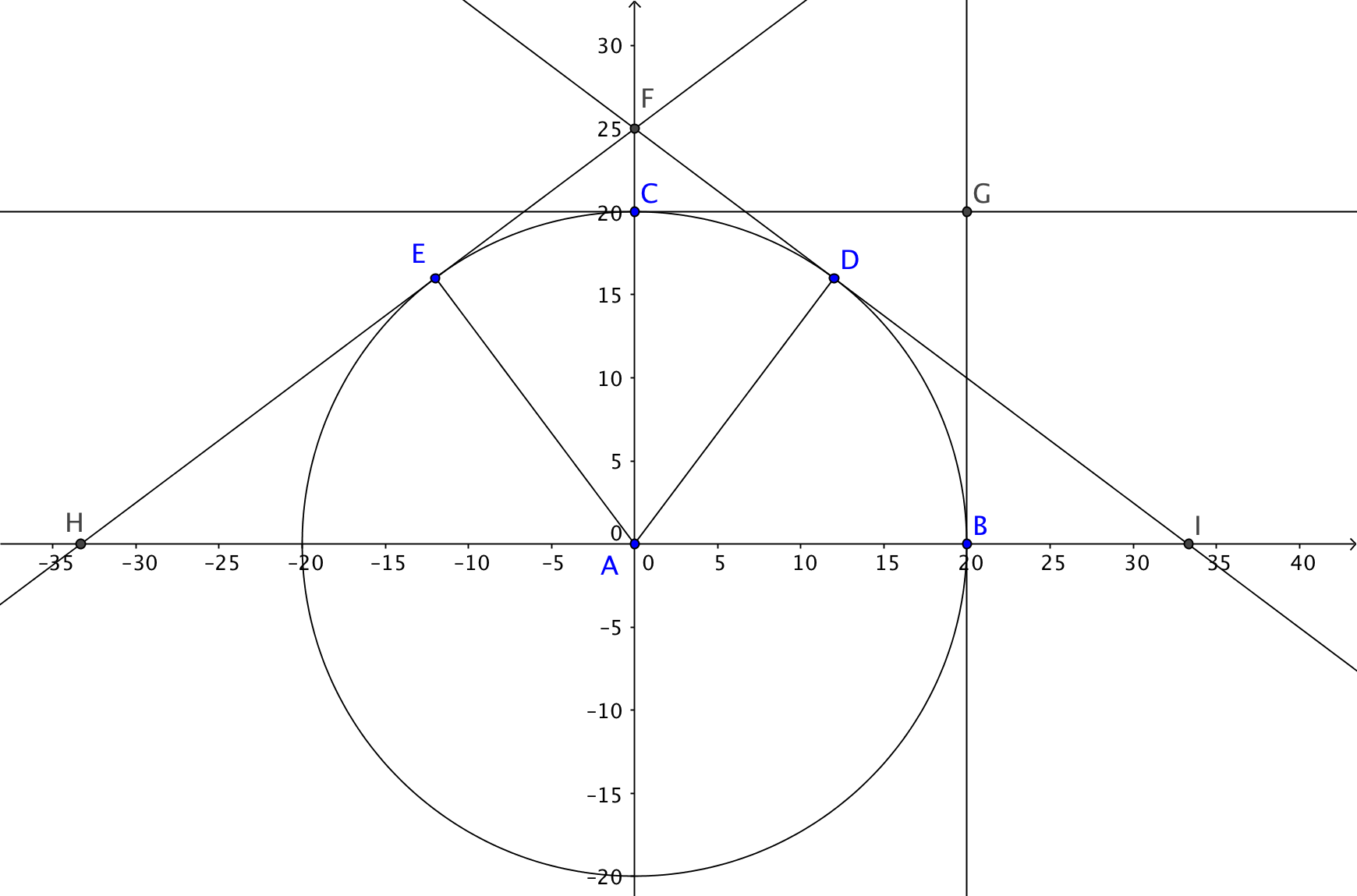 Circle A is centered at the origin with equation 1.  Points B, C, D, and E lie on the circle.  Their x-coordinates are given.  Find the y coordinates.B(20, _____)	
C(0, _____)  
D(12, _____)  
E(–12, _____)2.  Find the slopes of each of the radii drawn:	Slope of  = ___________		Slope of  = _________	Slope of  = ___________		Slope of  = _________3.  , , , and  are tangents to the circle.  Find the slopes of each of these tangent lines.	Slope of  = ___________		Slope of  = _________	Slope of = ___________		Slope of  = _________4.  What theorem did you use to answer question 3?5.  Find the equations of tangent lines  and :	Equation of    ____ = 20			Equation of    ____ = 206.  Find the equations of tangent lines  and   (Hint:  recall the point-slope form of the equation of a line:  	Equation of :				Equation of :7.  Find the coordinates of point F, the intersection of  and   8. Find the lengths of tangent segments  and .  What do you notice?  What theorem does this illustrate?